Better when I’m dancin’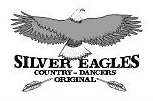 Type dans 	: Two Wall Line DanceNiveau 	: IntermediateTellen 	: 64BPM		: 128 (P)
Muziek 	: “Better when I’m dancin’” by Meghan Trainor Intro		: 16 tellenSIDE, TOUCH, KICK BALL CROSS (2X) 
1	RV	stap opzij2	LV	tik naast3	LV	kick L diagonaal voor&	LV	sluit op bal van voet4	RV	stap kruis over5	LV	stap opzij6	RV	tik naast7	RV	kick R diagonaal voor&	LV	sluit op bal van voet8	LV	stap kruis over	
SIDE, BEHIND, ¼ SHUFFLE, STEP, TOUCH, HIP SWINGS 
9	RV	stap opzij10	LV	stap kruis achter 11	RV	¼ draai rechtsom, stap voor&	LV	sluit 12	RV	stap voor13	LV	stap voor14	RV	tik naast15	RV	stap opzij, sway heupen rechts16	LV	stap opzij, sway heupen linksSIDE, ¼ HITCH, SHUFFLE, STEP, KICK, COASTER STEP
17	RV	stap opzij18	¼ draai linksom op bal van RV (draai hak naar rechts), LV hitch	19	LV	stap voor	&	RV	sluit20	LV	stap voor21	RV	stap voor22	LV	kick voor23	LV	stap achter&	RV	sluit24	LV	stap voorROCK, ½ SHUFFLE, STEP, POINT (R, FW, R)
25	RV	rock voor26	LV	gewicht terug27	RV	¼ draai rechtsom, stap opzij&	LV	sluit28	RV	¼ draai rechtsom, stap voor29	LV	stap voor30	RV	tik opzij31	RV	tik voor32	RV	tik opzijSTEP, ¼ FLICK, DIAG. SHUFFLE, HIP ROLL (2X)33	RV	stap kruis voor34	¼ draai rechtsom op bal van RV, LV flick naar achter35	LV	stap diagonaal voor RV&	RV	sluit aan36	LV	stap diagonaal voor RV (richting 		10.00) 9.0037	RV	stap ⅛ linksom, draai met heupen38	LV	gewicht terug39	RV	stap ⅛ linksom, draai met heupen40	LV	gewicht terug (6.00)CROSS SAMBA, DIAG. SHUFFLE, HIP ROLL (2X)41	RV	stap kruis over&	LV	rock opzij42	RV	gewicht terug43	LV	stap diagonaal voor RV&	RV	sluit aan44	LV	stap diagonaal voor RV (richting 		7.00) 6.00		**** Restart/Tag in muur 245	RV	stap ⅛ linksom, draai met heupen46	LV	gewicht terug47	RV	stap ⅛ linksom, draai met heupen48	LV	gewicht terug (3.00)CROSS ROCK, SIDE SHUFFLE (2X)49	RV	rock kruis over LV50	LV	gewicht terug51	RV	stap opzij&	LV	sluit aan52	RV	stap opzij53	LV	rock kruis over RV54	RV	gewicht terug55	LV	stap opzij&	RV	sluit aan56	LV	stap opzijCROSS POINT (2X), ¼ JAZZ BOX CROSS57	RV	stap kruis over LV58	LV	tik opzij59	LV	stap kruis over RV60	RV	tik opzij61	RV	stap kruis over LV62	LV	¼ draai rechtsom, stap achter63	RV	stap opzij64	LV	stap kruis over RVRESTART / TAG: in muur 2Dans t/m tel 44, diagonale shuffle eindigt op 12.00. Voeg de volgende 4 tellen toe: Jazz Box Cross1	RV	stap kruis over2	LV	stap achter3	RV	stap opzij4	LV	stap kruis over RVBegin daarna de dans opnieuw.ENDING: in muur 6Dans t/m tel 44, diagonale shuffle eindigt op 12.00. Doe daarna de hip rolls (tel 45-48) op de plaats, zonder een ¼ linksom te draaien. Eindig dan met RV kruis over LV.